High School Visual Art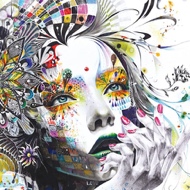 Design Your Own Distance Learning ProjectYour Own AssignmentIf you want to try something new and are good at managing your time, try designing your own lesson. Instead of doing the weekly projects that I assign for your course you can work on your own individual project that is challenging, creative, and unique. This project is challenging because you must work on it for at least 30 minutes per week for 4 weeks in a row. You will choose the type of materials and tools you want to work with and select a creative concept or theme. If this sounds interesting to you, fill in this proposal form and turn it in to me for approval. I will set up a Design Your Own Project assignment in Schoology once I give you the approval to start.Your ScheduleWeek 1: (approximately 30 minutes of work)Take inventory of possible materials you have at home, i.e. pencils, pens, crayons, chalk, paint and paper. You don’t have to use “traditional” art materials. You can use recycling, leaves, branches and other found materials for sculpture or collage even painting.  Brainstorm your ideas and choose one that is challenging and important to you.Fill out this handout and return it to me for approval before you start your project.Week 2: (approximately 30 minutes of work)Make rough draft sketches or jump right in and get started on your project.Check in on Schoology to let me know your progress or questions.Week 3: (approximately 30 minutes of work)Continue working on your project. Check in on Schoology to let me know your progress or questions.Week 4: (approximately 30 minutes of work)Finish projectAt the end of this week post photos of your project to Schoology.Working TipsFind a quiet area free from distractions (tv, siblings and pets).If you are doing messy work protect the table or work area with newspapers or dropcloth.Plan your schedule. It might change, but if you take the effort to pre-plan your schedule, you’re more likely to stay focused on work. Clean your supplies at the end of you work time and store your project in a safe area.Have fun and enjoy the creative process!Distance Learning Project Proposal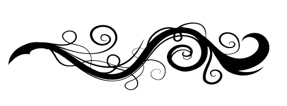 Title of Project_____________________________________________________Your Name_______________________________________________________Materials: List the materials you will use. ____________________________________________________________________________________________________________________________________________________________________________________Techniques: Describe how you will use the materials (sculpture, collage, painting, etc.). __________________________________________________________________________________________________________________________________________________________________________________________________________________________________________________________________________________________Elements and Principles: Choose 1 Element and 1 Principle (see chart below) to use in your project, then describe how you plan to use these or incorporate them into your project. Element: ________________________________ _____________________________________________________________________________________________Principle: ______________________________________________________________________________________________________________________________Rubric Standards: Choose 2 Standards from the Visual Arts Rubric (see rubric below) that will be used for grading your project. First Standard: ______________________________Second Standard: __________________________Objectives: Describe your concept or theme, and why you want to do this project, and what you want to get out of it. ________________________________________________________________________________________________________________________________________________________________________________________________________________________________________________________________________________________________________________________________________________________________________________________________________________________________________________________________________________________________________________________________________________________________________________________________________________________________________________________________________________________________________________________________________________________________________________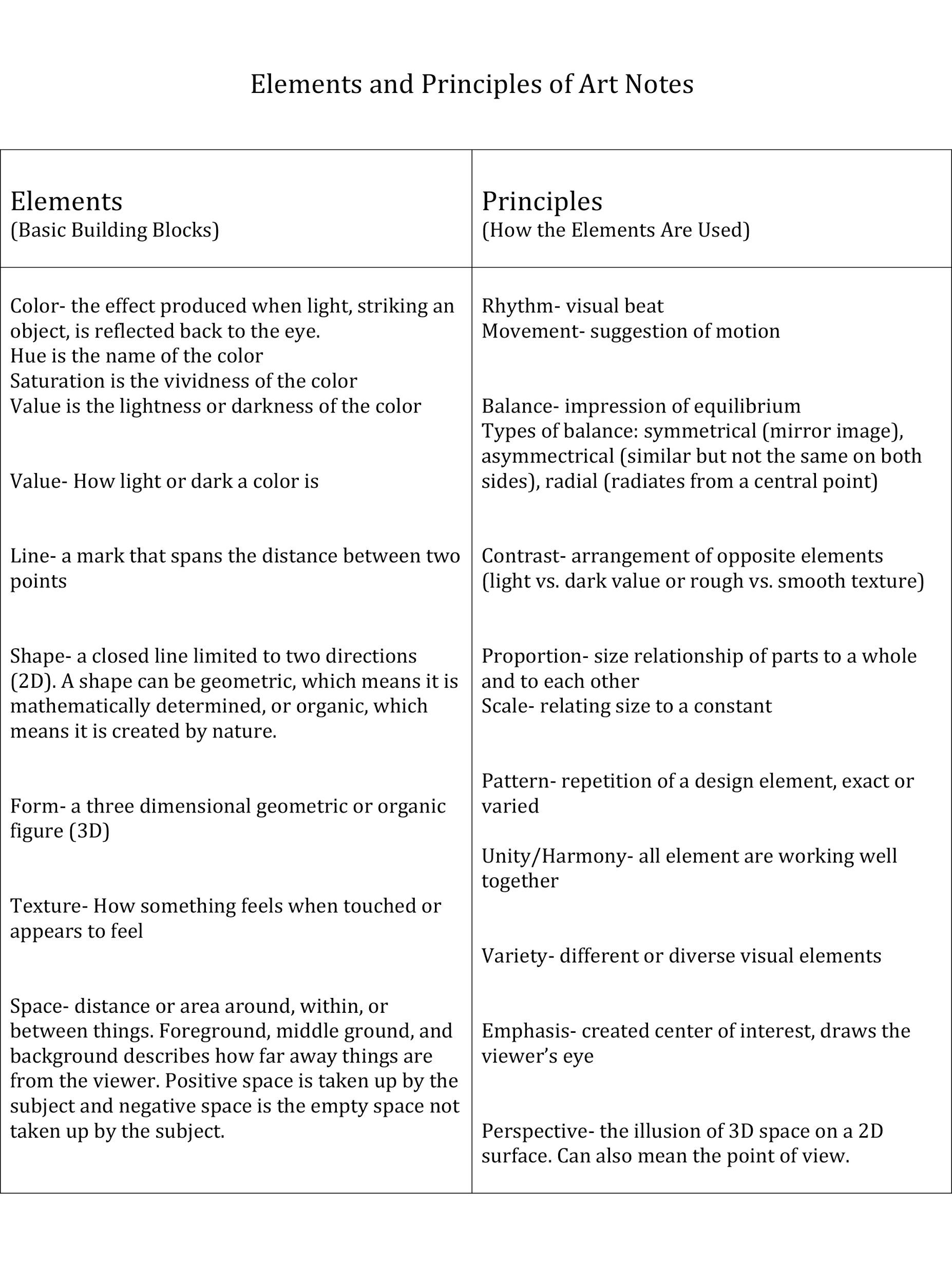 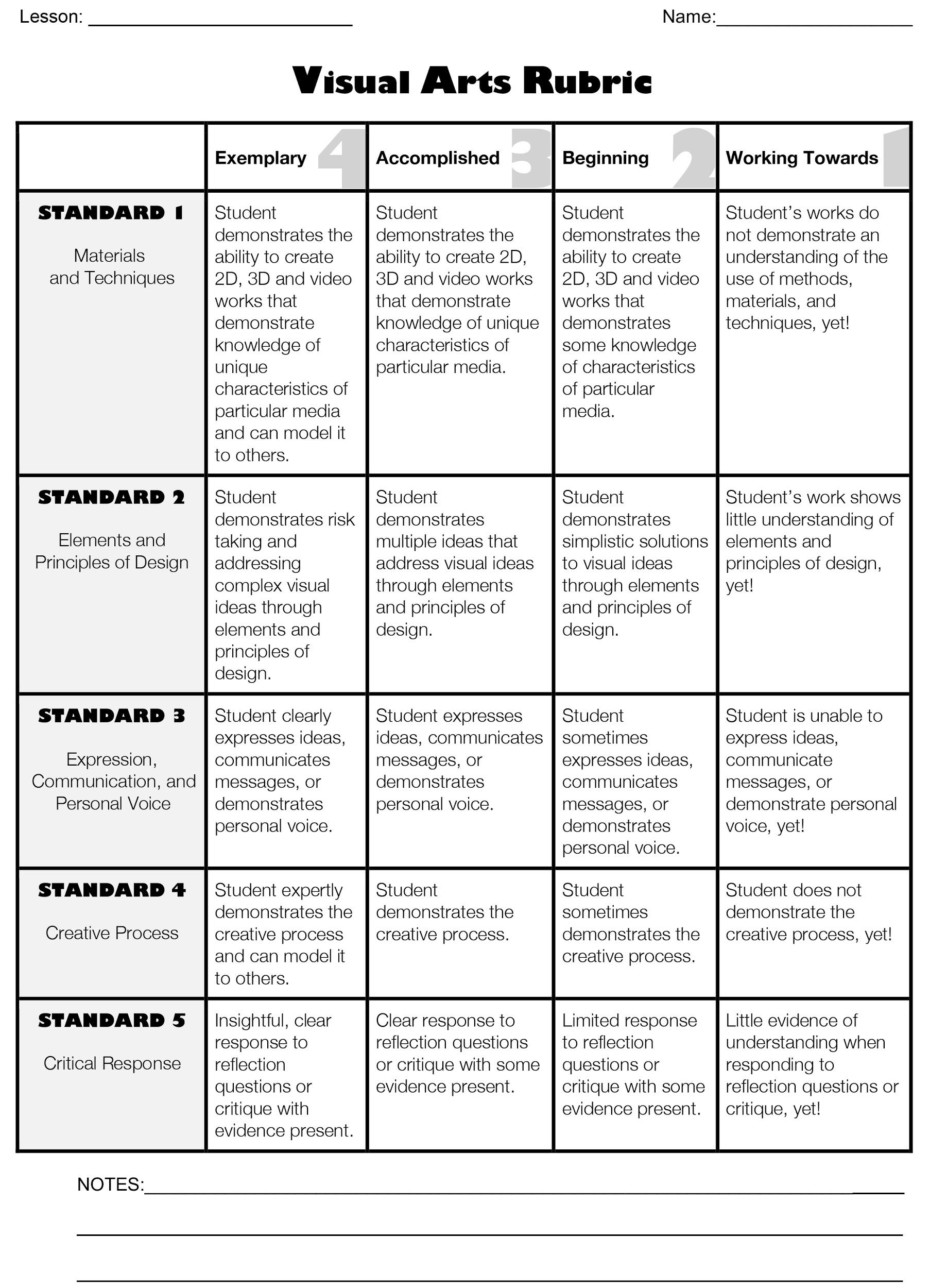 